Fastholdelses tiltag for elever, c springere og medlemmer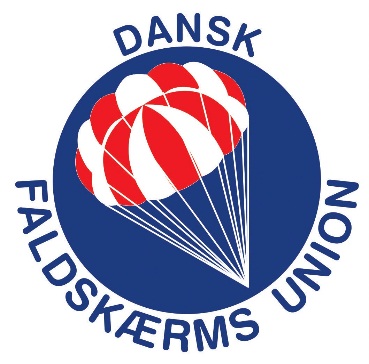 Pizza pakke video aften for 1 gangsspringereElevfokus, fra 1 spring til C springer, hvordan kan det synliggøres og aktiveres (ÅFC+CJ)Springer udviklende samtaler (SUS)Disciplin weekenderSwoop clubFreefly fredagKlubture til boogier indland og udlandTunnel ture, indland og udlandElevuger/weekenderVenskabsklubberVinter aktiviteter: sikkerhed, materiel, seniorpakker, disciplin intro, 1. hjælp, indblik i pilotens verden, videoaften, go kart, julefrokost, klubfest, tur til ”tårnet”Årets video – bio aften – fest/hyggeFælles interesse områder, f.eks. fotoklubber, videoredigering, paragliding